DEFERRAL OF THRESHOLD DETERMINATION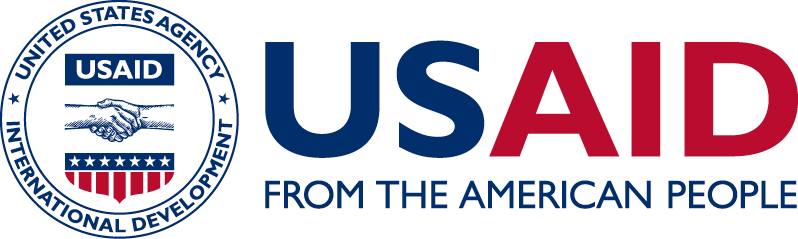 Project/Activity DataOrganizational/Administrative DataENVIRONMENTAL COMPLIANCE REVIEW DATADEFERRAL OF THRESHOLD DETERMINATION AND SUMMARY OF FINDINGSPURPOSE AND SCOPE OF THE DEFERRED INITIAL ENVIRONMENTAL EXAMINATIONUSAID environmental procedures require analysis of potential impacts of USAID programs prior to a final decision to provide USAID funding for an action. Under certain situations, such as with Indefinite Delivery/Indefinite Quantity (IDIQ) Contracts, or Leader With Associate Awards, USAID may not have sufficient information for meaningful environmental analysis and therefore a Threshold Determination cannot be reached. This document, in accordance with §216.3(a)(1), provides the required information necessary to issue a deferral of a Threshold Determination. Further, it provides direction to the responsible USAID awarding officer and implementing partners on the steps necessary to complete an Initial Environmental Examination (IEE) and obtain a Threshold Determination prior to implementation of USAID funded activities. This document provides:(i) an explanation indicating why the IEE cannot be completed;(ii) an estimate of the amount of time required to complete the IEE; and(iii) a recommendation that a Threshold Determination be deferred until the Initial Environmental Examination is completed.PROGRAM/PROJECT/ACTIVITY OVERVIEW [Provide a summary of the program/project/activity to the extent known. Concisely describe other USAID analyses undertaken in the design of planned intervention.]JUSTIFICATION FOR WHY AN IEE CAN NOT BE COMPLETED [Provide an explanation, per §216.3(a)(1)(i), indicating why an IEE cannot be completed.]  TIMING AND APPROACH FOR COMPLETION OF IEE  [Indicate when the program office anticipates having sufficient information to undertake an Initial Environmental Examination and its plan for completion. For example, if this deferral is for an IDIQ, the program office may indicate that an IEE be prepared for each anticipated Task Order]  RECOMMENDATION TO DEFER THRESHOLD DETERMINATION At this time there is insufficient information to adequately assess the potential environmental impacts of planned USAID activities and assign appropriate mitigation measures. Furthermore, the program office does not have sufficient information to undertake the Climate Risk Management (CRM) screening. A deferral of a Threshold Determination is recommended.TERMS AND CONDITIONS OF THIS DEFERRAL The responsible program office will clear this deferral with the cognizant BEO prior to making a decision to proceed with funding of activities.The Office of Acquisitions and Assistance (OAA) will not authorize disbursement of USAID funds for any program activities which have not received a Categorical Exclusion or received a Threshold Determination stemming from an Initial Environmental Examination approved by the cognizant BEO. For deferrals issued for a multiple award mechanism, (e.g. IDIQ or LWA), the program office will prepare Initial Environmental Examination or Categorical Exclusion for BEO approval for individual awards stemming from the mechanism (incremental funding, Task Orders, Associate Awards etc.) prior to issuance of the award by OAA.CLIMATE RISK MANAGEMENT CRM screening will be undertaken as part of the clearance of this deferral. BEO SPECIFIED CONDITIONS OF APPROVAL[BEOs may provide specific conditions tied to their approvals. Please follow Bureau-specific guidance. In cases where no additional conditions of approval are required, this section receives a “N/A”. In the event the BEO wishes to provide further commentary regarding the analysis, they may do so here. This approach is used to provide direct and specific conditions to the IPs and may be presented in three parts: 1) Issue; 2) Discussion; 3) Condition.]IMPLEMENTATIONIn accordance with 22CFR216 and Agency policy, the conditions and requirements of this document become mandatory upon approval.Project/Activity Name:Geographic Location(s) (Country/Region):Implementation Start/End Date (FY or M/D/Y):Solicitation/Contract/Award Number:Implementing Partner(s):Bureau Tracking ID:Tracking ID of Related RCE/IEE (if any):Tracking ID of Other, Related Analyses:Implementing Operating Unit(s): 
(e.g. Mission or Bureau or Office)     Other Affected Operating Unit(s):     Lead BEO Bureau:Funding Account(s) (if available):Original Funding Amount:Prepared by:Date Prepared:Analysis Type:DeferralEnvironmental Determination(s):Deferred per 22CFR216.3(a)(7)(iv)Expiration Date of Deferral:Additional Analyses/Reporting Required:YesClimate Risks Identified (#):TBDClimate Risks Addressed (#):TBD